Fiche pédagogique MathTitre  Titre  Titre  Cycle (P123)Première de couverture     Dix fois dixDix fois dixDix fois dix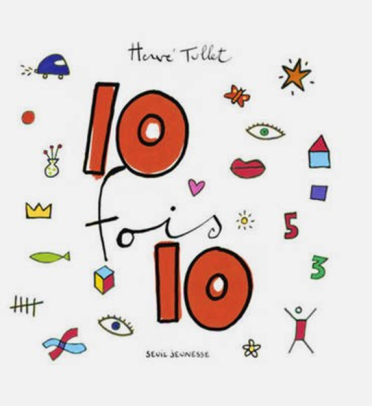 Auteur Illustrateur Illustrateur Illustrateur Hervé TulletHervé TulletHervé TulletHervé TulletMaison d’édition Maison d’édition Maison d’édition AnnéeSeuilSeuilSeuil2013GenreGenreGenreNbre de p. Livre à compter et documentaireLivre à compter et documentaireLivre à compter et documentaire115 p.Origine Origine Origine Origine       Canada 	 Québec 	 Autres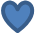       Canada 	 Québec 	 Autres      Canada 	 Québec 	 Autres      Canada 	 Québec 	 AutresRésumé Résumé Résumé Résumé Résumé Ce livre explore de manière inventive les chiffres de 1 à 10. L’ouvrage est organisé en dix segments thématiques, chacun composé d’une dizaine de pages. L’apprentissage des chiffres et du dénombrement est ainsi associé tour à tour à l’univers des couleurs, des formes, des jeux, des contes, etc.Ce livre explore de manière inventive les chiffres de 1 à 10. L’ouvrage est organisé en dix segments thématiques, chacun composé d’une dizaine de pages. L’apprentissage des chiffres et du dénombrement est ainsi associé tour à tour à l’univers des couleurs, des formes, des jeux, des contes, etc.Ce livre explore de manière inventive les chiffres de 1 à 10. L’ouvrage est organisé en dix segments thématiques, chacun composé d’une dizaine de pages. L’apprentissage des chiffres et du dénombrement est ainsi associé tour à tour à l’univers des couleurs, des formes, des jeux, des contes, etc.Ce livre explore de manière inventive les chiffres de 1 à 10. L’ouvrage est organisé en dix segments thématiques, chacun composé d’une dizaine de pages. L’apprentissage des chiffres et du dénombrement est ainsi associé tour à tour à l’univers des couleurs, des formes, des jeux, des contes, etc.Ce livre explore de manière inventive les chiffres de 1 à 10. L’ouvrage est organisé en dix segments thématiques, chacun composé d’une dizaine de pages. L’apprentissage des chiffres et du dénombrement est ainsi associé tour à tour à l’univers des couleurs, des formes, des jeux, des contes, etc.Intérêt pédagogique Intérêt pédagogique Intérêt pédagogique Intérêt pédagogique Intérêt pédagogique Numération, concept du nombre Reconnaissance des chiffres, formes, Numération, concept du nombre Reconnaissance des chiffres, formes, Numération, concept du nombre Reconnaissance des chiffres, formes, Numération, concept du nombre Reconnaissance des chiffres, formes, Numération, concept du nombre Reconnaissance des chiffres, formes, Progression des apprentissages en mathématique (notions et concepts ciblés)Progression des apprentissages en mathématique (notions et concepts ciblés)Progression des apprentissages en mathématique (notions et concepts ciblés)Progression des apprentissages en mathématique (notions et concepts ciblés)Progression des apprentissages en mathématique (notions et concepts ciblés)Plusieurs concepts sont abordés dans ce livre :Arithmétique : nombres naturels, dénombrementGéométrie : figures planesPlusieurs concepts sont abordés dans ce livre :Arithmétique : nombres naturels, dénombrementGéométrie : figures planesPlusieurs concepts sont abordés dans ce livre :Arithmétique : nombres naturels, dénombrementGéométrie : figures planesPlusieurs concepts sont abordés dans ce livre :Arithmétique : nombres naturels, dénombrementGéométrie : figures planesPlusieurs concepts sont abordés dans ce livre :Arithmétique : nombres naturels, dénombrementGéométrie : figures planesVocabulaire mathématiqueVocabulaire mathématiquePistes d’exploitation pédagogiquePistes d’exploitation pédagogiquePistes d’exploitation pédagogique1 à 10, un à dix, Différentes couleursDifférentes parties du corps1 à 10, un à dix, Différentes couleursDifférentes parties du corpsDix façons de compter jusqu’à dix :Avec des chiffresAvec ses doigtsAvec les couleursAvec un portrait, comment dire, assez abstrait !Avec les 10 premières choses crées sur TerreAvec une construction de formes géométriquesAvec des copains, en s’amusant à plein de jeux différentsAvec le conte de fées à 4 sorcières, 5 balais, 6 grenouilles, 7 pommes Avec une course automobileAvec des questions !Et comme dix fois dix, égal 100, et que dix fois cent, égal 1000, et que dix fois mille, égal… Et ça s’arrête quand exactement ?Faire inventer d’autres façons par vos élèves.Dix façons de compter jusqu’à dix :Avec des chiffresAvec ses doigtsAvec les couleursAvec un portrait, comment dire, assez abstrait !Avec les 10 premières choses crées sur TerreAvec une construction de formes géométriquesAvec des copains, en s’amusant à plein de jeux différentsAvec le conte de fées à 4 sorcières, 5 balais, 6 grenouilles, 7 pommes Avec une course automobileAvec des questions !Et comme dix fois dix, égal 100, et que dix fois cent, égal 1000, et que dix fois mille, égal… Et ça s’arrête quand exactement ?Faire inventer d’autres façons par vos élèves.Dix façons de compter jusqu’à dix :Avec des chiffresAvec ses doigtsAvec les couleursAvec un portrait, comment dire, assez abstrait !Avec les 10 premières choses crées sur TerreAvec une construction de formes géométriquesAvec des copains, en s’amusant à plein de jeux différentsAvec le conte de fées à 4 sorcières, 5 balais, 6 grenouilles, 7 pommes Avec une course automobileAvec des questions !Et comme dix fois dix, égal 100, et que dix fois cent, égal 1000, et que dix fois mille, égal… Et ça s’arrête quand exactement ?Faire inventer d’autres façons par vos élèves.Sites internet intéressants Sites internet intéressants Matériel reproductible Matériel reproductible Matériel reproductible Interdisciplinarité Interdisciplinarité Interdisciplinarité Interdisciplinarité Interdisciplinarité 